Directions:  As you are watching the other student created videos, choose two videos to review (not yours!).  Write down the topic of the video, and answer the questions following.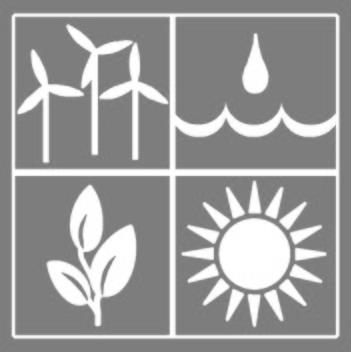 Video 1:  Form of Energy _________________________________________________- Briefly describe how this form of energy is converted into electricity. __________________________________________________________________________________________________________________________________________________________ - Check off below if the video included the following:  TitleNamesDiagramPros and Cons- Did the video hold your attention the whole way through? _______________________- What is one thing you would have changed about this video? and why? _________________________________________________________________________________Video 2:  Form of Energy _________________________________________________- Briefly describe how this form of energy is converted into electricity. __________________________________________________________________________________________________________________________________________________________- Check off below if the video included the following:  TitleNames, Diagram, Pros and Cons- Did the video hold your attention the whole way through? _______________________- What is one thing you would have changed about this video? why? _____________________________________________________________________________________